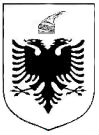 R E P U B L I K A    E   S H Q I P Ë R I S ËMINISTRIA E SHËNDETËSISË DHE E MBROJTJES SOCIALEINSPEKTORATI SHTETËROR SHËNDETËSORNr.___	                                                                                 Tiranë, më___.___.202_LISTË VERIFIKIMIPër Institucionet e ekzekutimit të vendimeve penale Subjekti:______________________________________________ Nr. NIPT ______________________Adresa: _____________________________________________________________________________Administratori: _______________________________________________________________________Tel/Cel: ________________________________ Fax: ________________ E-mail: _________________Lloji Aktivitetit: ______________________________________________________________________Arsyeja e inspektimit: Inspektim i Programuar           Ri-Inspektim                  Inspektim i Posaçëm  Në zbatim të:LIGJI NR.7643 DATË 2/12/1992 “PËR INSPEKTIMIN SANITAR”, I NDRYSHUARLIGJ NR.9952, DATË 14.7.2008  “PËR PARANDALIMIN DHE KONTROLLIN E HIV/AIDS-IT”LIGJI 15/2016 DATË 10/03/2016 “ PËR PARANDALIMIN DHE LUFTIMIN E INFEKSIONEVE E SËMUNDJEVE  INFEKTIVELIGJ NR.9636, DATË 6.11.2006 “PËR MBROJTJEN E SHËNDETIT NGA PRODUKTET E DUHANIT”, I NDRYSHUARVKM NR. 742 DATË 06.11.2003 “PËR DISA SHTESA DHE NDRYSHIME NË VKM 692 DATË 13.12.2001 “PËR MASAT E VECANTA TË SIGURIMIT DHE TË MBROJTJES SË SHËNDETIT NË PUNË”.VKM NR. 639 DATË 07.09.2016 “PËR RREGULLAT, PROCEDURAT DHE LLOJET E TESTEVE EKZAMINUESE MJEKËSORE, QË DO TË KRYHEN NË VARËSI TË PUNËS QË KRYEJNË PUNËMARRËSIT, SI DHE MËNYRËN E FUNKSIONIMIT TË SHËRBIMIT MJEKËSOR NË PUNË”VKM. NR. 401 DATE 25.06.2004 “PËR PERSONAT ME AFTËSI TE KUFIZUAR”.UDHËZIMI NR 465 DATE 10.11.2011 “ PËR INSPEKTIMIN HIGJENO-SANITAR TË INSTITUCIONEVE TË EKZEKUTIMIT TË VENDIMEVE PENALE DHE TE PARABURGIMIT ”UDHËZIM I MINISTRISË SË SHËNDETËSISË NR. 510 DATË 13.12.2011 “PËR INSPEKTIMET HIGJIENO SANITARE NË FUNKSION TË LËSHIMIT TË AKT-MIRATIMIT HIGJIENO SANITAR”UDHËZIM NR.2 DATË 25.06.2004 I MINISTRISË SË SHËNDETËSISË DHE MINISTRISË SË PUNËS DHE CËSHTJEVE SOCIALE, “PËR ZBATIMIN E VKM 742 DATË 06.11.2003 “PËR DISA SHTESA DHE NDRYSHIME NË VKM 692 DATË 13.12.2001 “PËR MASAT E VECANTA TË SIGURIMIT DHE TË MBROJTJES SË SHËNDETIT NË PUNË”.INSPEKTORËT:		PËRFAQËSUESI I SUBJEKTIT:Inspektor 1    NUI (Nënshkrimi)		 Emër Mbiemër (Nënshkrimi)Inspektor 2    NUI (Nënshkrimi)Inspektor 2    NUI (Nënshkrimi)Nr.Baza LigjorePyetjaVLERËSIMIVLERËSIMIVLERËSIMIKOMENTENr.Baza LigjorePyetjaPoJoNuk aplikohetKOMENTE1Neni 10,ligji  nr. 7643, datë 02.12.1992;Udhëzim nr. 510, datë 13.12.2011.A ka objekti Akt Miratim higjieno sanitar dhe a përputhet ky dokument me aktivitetin aktual të subjektit?2Germa a,pika 1, neni 6, ligji 15/2016A furnizohet subjekti me ujë higjenikisht të pastër3Germa d, pika 1, neni 6, ligji nr. 15/2016, datë 10.03.2016A është kryer shërbimi DDD, dhe a disponon subjekti certifikatën e këtij shërbimi?4Neni 6, ligji nr.15/2016, datë 10.03.2016A zbatohet marrja e masave të përgjithëshme për mbrojtjen nga sëmundjet infektive?5Germa b, pika 1, neni 6, Ligji 15/2016A realizohet eliminimi i ujrave të ndotura dhe hedhurinave në mënyrë që të sigurohet mbrojtja e ujit dhe e tokës si dhe mbrojtja nga insektet dhe brejtësit?6Germa c, pika 1, neni 6, Ligji 15/2016A realizohet ruajtja e kushteve tekniko-sanitare dhe higjenike në ndërtesa dhe në mjediset publike7Pika b, neni 13, ligji 7643 datë 2/12/1992; Pika 2.3, udhëzimi nr 465 datë 10.11.2011A bëhen shkarkimet e ujrave në tubacionet e shkarkimeve kryesore?Nëse bëhën në gropë septike a zbatohen rregullat e evadimit të gropës septike?8Pika b, neni 13, ligji 7643 datë 2/12/1992; Pika 2.4, udhëzimi nr 465 datë 10.11.2011A ka në mjediset e jashtëme të subjektit kazanë me kapak për hedhjen e mbeturinave të ndryshme?  9Pika b, neni 13, ligji 7643 datë 2/12/1992; Pika 3.1, udhëzimi nr 465 datë 10.11.2011A janë në përmbushje të kërkesave higjieno-sanitare mjediset e qëndrimit dhe të fjetjes (dhomat), korridoret dhe mjedise të tjerë të përbashkët?10Pika b, neni 13, ligji 7643 datë 2/12/1992; Pika 3.1.2, udhëzimi nr 465 datë 10.11.2011Cdo i dënuar a ka një shtrat vetiak dhe një komplet të përshtatshëm fjetjeje sipas stinës?11Pika b, neni 13, ligji 7643 datë 2/12/1992; Pika 3.1.2, udhëzimi nr 465 datë 10.11.2011Mjediset e qëndrimit dhe të fjetjes a janë të pajisur me orenditë e nevojshme?12Pika b, neni 13, ligji 7643 datë 2/12/1992; Pika 3.1.3, udhëzimi nr 465 datë 10.11.2011A organizohet një herë në javë dhe bëhet pastrimi i përgjithshëm i dhomave?13Pika b, neni 13, ligji 7643 datë 2/12/1992; Pika 3.1.4, udhëzimi nr 465 datë 10.11.2011A janë të veshur me pllaka majolike muret e nyjeve hidrosanitare deri në lartësinë rreth 1,80 m?14Pika b, neni 13, ligji 7643 datë 2/12/1992; Pika 3.1.5, udhëzimi nr 465 datë 10.11.2011A siguron institucioni shërbimet e: a) pastrimit të mjediseve b) veshmbathjes dhe pajisjes vetjake të të dënuarve c) të qethje, rruajtjes?15Pika b, neni 13, ligji 7643 datë 2/12/1992; Pika 3.1.7, udhëzimi nr 465 datë 10.11.2011Larja e dyshemeve, korridoreve, shkallëve dhe mjediseve të tjera të brëndshme a bëhet sipas standarteve të përcaktuara ?16Pika b, neni 13, ligji 7643 datë 2/12/1992; Pika 3/2,Udhëzimi nr 465 datë 10.11.2011A plotëson standartet blloku ushqimor kuzhina, anekset përkatëse, mjedisi i ngrënies?17Pika b, neni 13, ligji 7643 datë 2/12/1992; Pika 3/2.11,Udhëzimi nr 465 datë 10.11.2011A mbahen mostrat ushqimore të gatimeve 24 orë nga koha e gatimit?18Pika b, neni 13, ligji 7643 datë 2/12/1992; Pika 3/2.11,Udhëzimi nr 465 datë 10.11.2011A ruhen  mostrat në vende të freskëta,dollap me ndarje të mbyllur me çelës?19Pika b, neni 13, ligji 7643 datë 2/12/1992; Pika 3/3,Udhëzimi nr 465 datë 10.11.2011A bëhet trajtimi i rrobave të veshjes individuale dhe të fjetjes  sipas rregullores së institucioni?20Pika b, neni 13, ligji 7643 datë 2/12/1992; Pika 3/3,Udhëzimi nr 465 datë 10.11.2011Në proçesin e larjes dhe të trajtimit të teshave  a zbatohen rregullat higjieno-sanitare për lavanderitë?20Pika b, neni 13, ligji 7643 datë 2/12/1992; Pika 4.1.1,Udhëzimi nr 465 datë 10.11.2011Me pranimin në institucion, i dënuari a i nënshtrohet një vizitë mjekësore të përgjithshme për vlerësim  të parametrave të përgjithshëm jetësorë?21Pika b, neni 13, ligji 7643 datë 2/12/1992; Pika 4.1.2,Udhëzimi nr 465 datë 10.11.2011Personat që hyjnë rishtas në institucionet e ekzekutimit të dënimeve penale a kontrollohen për sëmundje që dëmtojnë shëndetin e tyre dhe të tjerëve?22Pika b, neni 13, ligji 7643 datë 2/12/1992; Germa b, pika 4.2.2,Udhëzimi nr 465 datë 10.11.2011A informon shërbimi mjekësor rregullisht për rastet e sëmundjeve ngjitëse, masat parandaluese të ndërmara, zbatimin e kalendarit të vaksinimittë të dënuarve?23Pika b, neni 13, ligji 7643 datë 2/12/1992; Germa b, pika 4.2.5,Udhëzimi nr 465 datë 10.11.2011A ka në mjediset e IEVP-ve mjedise të posacme ku të sistemohen të dënuarit që dyshohen për sëmundje ngjitëse? 24Pika b, neni 13, ligji 7643 datë 2/12/1992; Germa b, pika 4.2.10,Udhëzimi nr 465 datë 10.11.2011Në institucionet ku vuajnë dënimin gratë, a funksionojnë shërbimet speciale në shërbim të grave shtatzëna dhe atyre me fëmijë në gji? 25Neni 21, Ligji 7643,datë 02.12.1992, Urdhër i Ministrit të Shëndetësisë dhe Mbrojtjes Sociale  nr. 369 datë 26.09.2017.A është personeli i administratës i pajisur me Libreza shëndetësore , sipas urdhërit 369 datë 26.09.2017?26Pika b, neni 13, ligji 7643 datë 02.12.1992. VKM nr. 742 datë 06.11.2003 Pika 2/4 ç, Udhëzim nr.2 datë 25.06.2004 Pika 13,VKM nr. 639, datë 07.09.2016 neni1/a.A është personeli i administratës i pajisur me raport mjeko-ligjor (KML)